Publicado en Zaragoza el 13/02/2020 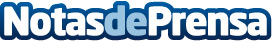 Las utilidades de una maleta de viaje en la próxima escapada por maletasdeviaje.euAcaba de surgir una escapada al monte para el próximo finde, y regresa la duda de siempre, '¿Bastará con una mochila o mejor llevarse maleta?' A continuación, los motivos por los que una maleta de viaje será el artilugio más práctico en la próxima escapadaDatos de contacto:Miguel650920923Nota de prensa publicada en: https://www.notasdeprensa.es/las-utilidades-de-una-maleta-de-viaje-en-la Categorias: Nacional Viaje Entretenimiento Consumo http://www.notasdeprensa.es